                                       Клиенттік сервис бөлімінің жұмыс ережелеріне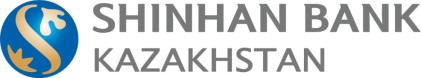 № 4.6 қосымша«Шинхан Банк Қазақстан» АҚҚазақстан Республикасының резидент заңды тұлғаларының филиалдары және өкілдіктеріне банк шотын ашуға арналған құжаттар тізімін анықтайтынАқпараттық чек-парақ Құжаттардың түпнұсқалары немесе нотариалды куәландырылған  не апостиль қойылған немесе Қазақстан Республикасы ратификациялаған халықаралық келісім-шарттарда анықталған заңдастырылған тәртіппен құжаттардың көшірмелері ұсынылады. Құжаттар мемлекеттік немесе орыс тілдерінде не болмаса, белгіленген тәртіпте мемлекеттік тілге немесе орыс тіліне аударылған, нотариалды куәландырылған аудармасымен бірге тапсырылады. Қазақстан Республикасының заңнамасымен немесе Банкпен тікелей анықталған жағдайда Банк ашылатын шоттардың түрлеріне және клиенттің құқықтық субъектілігіне байланысты қосымша құжаттарды ұсынуды талап етуге құқылы болады.1Банк шотын ашу туралы өтініш (өтініш беретін компания толтыратын банк нысаны);2Қолтаңба және мөр бедерінің үлгілері қойылған құжат (заңды тұлғаның мөрі болмаған жағдайда мөр бедерін басу талап етілмейді);3Есепті тіркеу (қайта тіркеу) туралы куәлік/www.egov.kz порталында дайындалған, бірегей номері, орналасқан орнының мекенжайы көрсетілген филиалды (өкілдік) тіркеу (қайта тіркеу) туралы анықтама (анықтаманы нотариалды куәландыру талап етілмейді);4Заңды тұлғаның жарғысы немесе барлық құрылтайшылардың қолы қойылған типтік  жарғы негізінде қызмет атқаратын тұлғалар үшін заңды тұлғаны мемлекеттік тіркеу (қайта тіркеу) туралы өтініш;5Заңды тұлғаның қызметі ҚР «Рұқсаттар және хабарламалар туралы» заңына сәйкес лицензиялау немесе рұқсат процедурасы  арқылы жүзеге асырылатын болса, қосымша рұқсат тапсырылады;6Филиал немесе өкілдік туралы ереже;7Қолтаңба және мөр бедерінің үлгілерінің қойылған құжатта көрсетілген тұлғалардың өкілеттіктерін растайтын құжаттар (хаттама/шешім, бұйрық);8Қолтаңба және мөр бедері үлгілері бар құжатқа сәйкес, клиенттің банк шотын жүргізумен (банк  шотындағы ақша қаражатын басқару) байланысты операцияларды жүзеге асыру барысында төлем құжаттарына қол қоюға уәкілетті тұлғаның (тұлғалардың) жеке басын растайтын құжаттың (құжаттардың) көшірмесі.9 Қазақстан Республикасының резиденті заңды тұлғаның филиал немесе өкілдіктің басшысына берген сенімхатының көшірмесі, сонымен қатар, сенімхатқа қол қойған тұлғаның уәкілеттігін растайтын құжаттар;10Қоғамдық немесе діни бірлестіктің жарғысында және оның филиалы немесе өкілдігі туралы ережеде қарастырылған тәртіппен сайланған (тағайындалған) қоғамдық немесе діни бірлестіктің филиалы немесе өкілдігінің басшысының уәкілеттіктерін анықтайтын құжаттар (қоғамдық және діни бірлестіктердің филиалдары мен өкілдіктері үшін);11Акционерлік қоғамдар үшін-бағалы қағаздарды ұстаушылардың тізілімі (бағалы қағаздарды ұстаушылардың тізілімін тапсыру мүмкін болмаған жағдайда, акциялардың он және одан артық пайызын иеленетін ұстаушылар туралы анықтама тапсырылады). Бағалы қағаздарды ұстаушылардың тізілімі/ акциялардың он және одан артық пайызын иеленетін ұстаушылар туралы анықтама заңнама талаптарына сәйкес жасалып, уәкілетті қызметкердің қолтаңбасымен және «Бағалы қағаздардың бірыңғай тіркеушісі» АҚ мөрімен расталады;12Банк белгілеген нысан бойынша заңды тұлғаның сауалнамасы